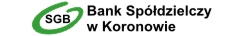 OŚWIADCZENIEklienta instytucjonalnego dotyczące rolników
OświadczenieOświadczam, że:  jestem płatnikiem /   nie jestem płatnikiem * podatku VAT.Zobowiązuję się do niezwłocznego poinformowania o nadaniu numeru NIP i / lub statusu identyfikacji GUS (nadanie REGON), nie później jednak niż w ciągu 7 dni roboczych od takiej zmiany.O nadaniu NIP i / lub REGON poinformuję Bank i przedstawię odpowiednie dokumenty.Oświadczam, iż:informacje zawarte w niniejszym oświadczeniu są zgodne ze stanem faktycznym i prawnym,jestem świadoma/y odpowiedzialności karnej za złożenie fałszywego oświadczenia,w przypadku zmiany danych wskazanych w oświadczeniu, zobowiązuję się złożyć kolejne oświadczenie zgodne z nowym stanem faktycznym i prawnym w ciągu 30 dni od chwili zaistnienia tej zmiany.Informacja dodatkowaOświadczenie gromadzone jest na potrzeby realizacji przez Bank Spółdzielczy w Koronowie obowiązków dotyczących identyfikacji klientów będących podatnikami podatku VAT. Imię (imiona) i nazwisko Imię (imiona) i nazwisko Miejsce urodzenia (kraj, miejscowość)Data urodzeniaAdres zamieszkania Adres zamieszkania Numer i seria dokumentu stwierdzającego tożsamość Numer i seria dokumentu stwierdzającego tożsamość miejscowość, datapodpis Posiadaczamiejscowość, datastempel funkcyjny i podpis pracownika placówki Banku